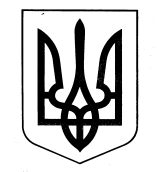 УКРАЇНАВОВКІВСЬКА ЗАГАЛЬНООСВІТНЯ ШКОЛА І-ІІ СТУПЕНІВКЕГИЧІВСЬКОЇ РАЙОННОЇ РАДИ
ХАРКІВСЬКОЇ ОБЛАСТІ
НАКАЗ20.03.2020                                           Вовківка                                           №41                                                                                        Про призупинення дистанційногонавчання у закладі освіти з використанням дистанційних технологій  з 21 по 29 березня 2020 рокуНа виконання статті 53 Конституції України, законів України «Про освіту»,  «Про загальну середню освіту» (зі змінами), «Про забезпечення санітарного та епідеміологічного благополуччя населення»,  «Державних санітарних правил і норм улаштування, утримання загальноосвітніх навчальних закладів та організації навчально-виховного процесу» (ДСанПіН 5.2.008-01),  Постанов Кабінету Міністрів України від 21.02.2018 №87 «Про затвердження Державного стандарту початкової освіти» та від 20.04.2011 №462 «Про затвердження Державного стандарту початкової загальної освіти», від 23.11.2011  №1392  «Про затвердження Державного стандарту базової та повної загальної середньої освіти», Навчального плану Вовківської загальноосвітньої школи І-ІІ ступенів Кегичівської районної ради Харківської області, постанови Кабінету Міністрів України  від 11.03.2020 №211 «Про  запобігання поширенню на території України короновірусу COVID-19»,  наказу Міністерства освіти і науки України від 16.03.2020 №406 «Про організаційні заходи для запобігання поширенню коронавірусу       COVID-19», пункту 8 Положення про Міністерство освіти і науки України, затвердженого постановою Кабінету Міністрів України від 16.10.2014 №630, статті 32 Закону України «Про захист населення від інфекційних хвороб», Указу Президента України від 13.03.2020 №87/2020 «Про рішення Ради національної безпеки і оборони України від 13 березня 2020 року «Про невідкладні заходи щодо забезпечення національної безпеки в умовах спалаху гострої респіраторної хвороби COVID-19, спричиненої коронавірусом       SARS-CoV-2»», підпункту 2 пункту 13 Положення про функціональну підсистему навчання дітей дошкільного віку, учнів та студентів діям у надзвичайних ситуаціях (з питань безпеки життєдіяльності) єдиної державної системи цивільного захисту, затвердженого наказом Міністерства освіти і науки України від 21.11.2016 №1400, зареєстрованого в Міністерстві юстиції України 14.12.2016 за №1623/29752,   листа відділу освіти, молоді та спорту Кегичівської районної державної адміністрації Харківської області від 17.03.2020  №01-18/314 «Про запровадження дистанційної форми роботи працівників», листа Міністерства освіти і науки України від 26.05.2014 №1/9-266 «Про використання Методичних матеріалів «Вимоги безпеки під час канікул», враховуючи рекомендації Всесвітньої організації охорони здоров'я, з метою запобігання поширенню коронавірусу COVID-19  та запобігання дитячому травматизму під час проведення весняних канікул 2019/2020 навчального рокуНАКАЗУЮ:1. Призупинити дистанційне навчання з використанням дистанційних технологій на час весняних канікул.                                                                              З 23 по 29 березня 2020 року                  2. Провести весняні канікули  в умовах карантину.                                                                                З 23 по 29 березня 2020 року                  	3. Класним керівникам:3.1. Ужити необхідних заходів щодо організованого та безпечного проведення загальношкільних заходів, екскурсій  тощо.                                                                                   Упродовж весняних канікул                                                                                      2019/2020 навчального  року3.2. Забезпечити неухильне виконання законів України «Про дорожній рух», «Про забезпечення санітарного та епідемічного благополуччя населення», інших актів чинного законодавства України у частині проведення відповідної роботи з питань запобігання  дитячому травматизму.                                                                                                                                                                Упродовж весняних канікул                                                                                    2019/2020 навчального  року3.3. Організувати проведення інструктажів для учасників освітнього процесу з усіх питань безпеки життєдіяльності з допомогою дистанційних технологій.                                                                                      До початку канікул4.  Заступнику директора школи з навчально-виховної роботи Рогіз О.І.:         4.1. Забезпечити дотримання учасниками масових заходів правил безпечної поведінки, вимог протипожежної безпеки, зокрема, заборонити використання відкритого вогню, петард та інших пожежо- і вибухонебезпечних предметів, правил поводження під час карантину, перевезення дітей автомобільним та іншими видами транспорту.                                                                    Постійно4.2. Провести відповідну роз’яснювальну роботу з учнями та вихованцями щодо дотримання правил безпечної поведінки на водних об’єктах у весняний період, з легкозаймистими та токсичними речовинами, вибухонебезпечними предметами, дотримання правил пожежної безпеки і безпеки дорожнього руху тощо.                                                                                       До початку весняних канікул                                                                                                            2019/2020 навчального  року4.3. Довести до педагогічних працівників, батьків алгоритм дій у разі виникнення нещасних випадків із дітьми.                                                                        До початку канікул          4.4. Про всі випадки дитячого травматизму з учнями негайно інформувати відділ освіти, молоді та спорту Кегичівської районної державної адміністрації Харківської області за телефоном 3-22-11 та письмово, не порушуючи встановлених термінів.                                                                                      Упродовж весняних канікул 5. Контроль за виконанням даного наказу  залишаю за собою.Директор Вовківської ЗОШ І-ІІ ступенів                     Н.В.ПічкаЗ наказом по школі від 20.03.2020  №41  ознайомлені:         Рогіз О.І.             __________  Бабикіна Д.В.     __________Болехан І.О.       __________Голованов В.В.  __________  Іванова М.В.       __________Ісип А.О.             __________Кожина В.О.       __________Нискогуз І.В.       __________  Половко Т.О.       __________  Половко О.І.        __________  Пошукайло О.С. __________ Сафонова О.І.     __________Таран  О.М.         __________  Шарун В.І.           __________     